                                  СУМСЬКА МІСЬКА РАДА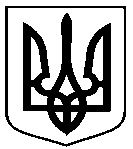                           ВІДДІЛ КУЛЬТУРИ ТА ТУРИЗМУ                                                 Н   А   К   А   З          №  81  - К                                                          05 грудня 2018 рікКеруючись Положенням про порядок преміювання та надання матеріальної допомоги за рахунок економії фонду заробітної плати працівників апарату відділу культури та туризму Сумської міської рада та централізованої бухгалтерії відділу та з нагоди відзначення Дня місцевого самоврядування  Н А К А З У Ю:Преміювати в розмірі:Начальник відділу                                                                 Н.О. ЦибульськаПро надання премії працівникам відділу культури  та туризму Сумської міської  ради з нагоди відзначення Дня місцевого самоврядуванняВдовенко Олену Михайлівну- головного спеціаліста- 1500 грн.Карсункіну Олену Миколаївну- головного спеціаліста- 1500 грн.МозговуНадію Павлівну- головного спеціаліста- 1500 грн.